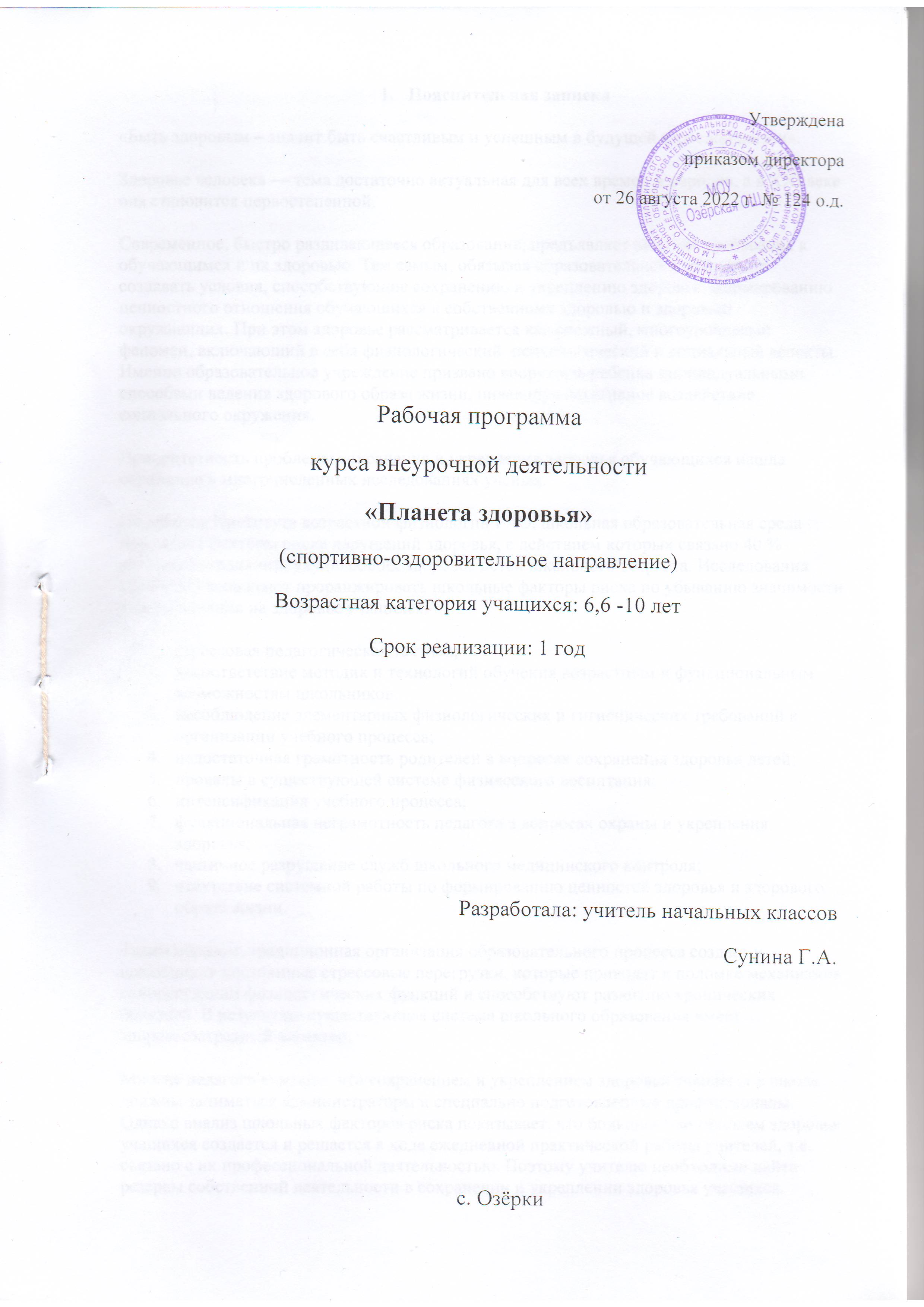                                                  Пояснительная записка«Быть здоровым – значит быть счастливым и успешным в будущей взрослой жизни».Здоровье человека — тема достаточно актуальная для всех времен и народов, а в XXI веке она становится первостепенной.Современное, быстро развивающееся образование, предъявляет высокие требования к обучающимся и их здоровью. Тем самым, обязывая образовательное учреждение создавать условия, способствующие сохранению и укреплению здоровья, формированию ценностного отношения обучающихся к собственному здоровью и здоровью окружающих. При этом здоровье рассматривается как сложный, многоуровневый феномен, включающий в себя физиологический, психологический и социальный аспекты. Именно образовательное учреждение призвано вооружить ребенка индивидуальными способами ведения здорового образа жизни, нивелируя негативное воздействие социального окружения.Приоритетность проблемы сохранения и укрепления здоровья обучающихся нашла отражение в многочисленных исследованиях ученых.По данным Института возрастной физиологии РАО, школьная образовательная среда порождает факторы риска нарушений здоровья, с действием которых связано 40 % негативных влияний, ухудшающих здоровье детей школьного возраста. Исследования ИВФ РАО позволяют проранжировать школьные факторы риска по убыванию значимости и силы влияния на здоровье учащихся:стрессовая педагогическая тактика;несоответствие методик и технологий обучения возрастным и функциональным возможностям школьников;несоблюдение элементарных физиологических и гигиенических требований к организации учебного процесса;недостаточная грамотность родителей в вопросах сохранения здоровья детей;провалы в существующей системе физического воспитания;интенсификация учебного процесса;функциональная неграмотность педагога в вопросах охраны и укрепления здоровья;частичное разрушение служб школьного медицинского контроля;отсутствие системной работы по формированию ценностей здоровья и здорового образа жизни.Таким образом, традиционная организация образовательного процесса создает у школьников постоянные стрессовые перегрузки, которые приводят к поломке механизмов саморегуляции физиологических функций и способствуют развитию хронических болезней. В результате существующая система школьного образования имеет здоровьезатратный характер.Многие педагоги считают, что сохранением и укреплением здоровья учащихся в школе должны заниматься администраторы и специально подготовленные профессионалы. Однако анализ школьных факторов риска показывает, что большинство проблем здоровья учащихся создается и решается в ходе ежедневной практической работы учителей, т.е. связано с их профессиональной деятельностью. Поэтому учителю необходимо найти резервы собственной деятельности в сохранении и укреплении здоровья учащихся.Урок остается основной организационной формой образовательного процесса, которая непосредственно зависит от учителя. Выявление критериев здоровьесберегающего потенциала школьного урока и построение урока на здоровьесберегающей основе является важнейшим условием преодоления здоровьезатратного характера школьного образования.По мнению специалистов-медиков, возраст от одного года до 15 лет гораздо важнее для сохранения будущего здоровья, чем от 15 лет до 60.Актуальность программыПрограмма внеурочной деятельности по спортивно -оздоровительному направлению «Планета Здоровья» включает в себя  знания, установки, личностные ориентиры и нормы поведения, обеспечивающие сохранение и укрепление физического и психического здоровья. Данная программа является  комплексной программой по формированию культуры здоровья учащихся, способствующая познавательному и эмоциональному развитию ребенка, достижению планируемых результатов освоения основной образовательной программы начального общего образования. Носит комплексный характер, что отражено  в межпредметных связях с такими учебными дисциплинами как:  литературное чтение,  окружающий мир,  технология,  изобразительное искусство, физическая культура, музыка.Актуальность проблемы сохранения и укрепления здоровья учащихся нашла отражение в многочисленных исследованиях ученых. Это подчеркивает необходимость формирования у учащихся мотивации на ведение здорового образа жизни через организацию культурной здоровьесберегающей практики детей, через деятельные формы взаимодействия, в результате которых только и возможно становление здоровьесберегающей компетентности.Как помочь школьнику, как сделать так, чтобы он начал жить активной, интересной и полноценной жизнью? Как сделать так, чтобы учение в школе вызывало прилив энергии, а обучение было в радость, развивало рефлексивные умения учащихся? Именно в решении этих вопросов и заключается актуальность программы «Планета Здоровья».В нашей школе за последние годы накоплен опыт реализации здоровье-сберегающего сопровождения, регулярно проводится мониторинг здоровья. На основании мониторинга можно констатировать, что с каждым годом растет заболеваемость обучающихся. Наиболее часто отмечаются случаи ухудшения зрения, заболевания желудочно-кишечного тракта, печени, нарушения со стороны опорно-двигательного аппарата, ожирение.Принимая в расчёт динамику состояния здоровья обучающихся в нашей школе, на заседании педагогического совета принято решение по проектированию комплексной программы внеурочной деятельности по спортивно-оздоровительному направлению , реализация которой будет нивелировать негативное воздействие школьных факторов риска на здоровье обучающихся.Новизна программыВнеурочная деятельность по спортивно-оздоровительному направлению «Планета Здоровья» заключается в нивелировании  школьных факторов риска таких как: школьные страхи, большие учебные  нагрузки и трудности в усвоении школьной программы,  интенсификация учебного процесса. Только наличие системы работы по формированию культуры здоровья и здорового образа жизни позволит сохранить здоровье учащихся в дальнейшем.Программа  построена на основании современных научных представлений о физиологическом, психологическом развитии ребенка этого возраста, раскрывает особенности соматического, психологического и социального  здоровья.Нормативно-правовая и документальная база программы:Закон Российской Федерации «Об образовании»;Федеральный государственный образовательный стандарт начального общего образования;СанПиН, 2.4.2.1178-02 «Гигиенические требования к режиму учебно-воспитательного процесса» (Приказ Минздрава от 28.11.2002) раздел 2.9.;Федеральный закон от 20.03.1999 №52-ФЗ «О санитарно-эпидемиологическом благополучии населения»,Постановление Правительства Российской Федерации от 23.03.2001 №224 «О проведении эксперимента по совершенствованию структуры и содержания общего образования» в части сохранения и укрепления здоровья школьников.О недопустимости перегрузок обучающихся в начальной школе (Письмо МО РФ № 220/11-13 от 20.02.1999);Гигиенические требования к условиям реализации основной образовательной программы начального общего образования (2009 г.)Цели и задачи обучения, воспитания и развития детей по спортивно-оздоровительному направлению внеурочной деятельностиПрограмма внеурочной деятельности по спортивно-оздоровительному направлению «Планета Здоровья» может рассматриваться как одна из ступеней к формированию культуры здоровья и неотъемлемой частью всего воспитательно-образовательного процесса в школе. Основная идея программы заключается в мотивации обучающихся на ведение здорового образа жизни, в формировании потребности сохранения физического и психического здоровья как необходимого условия социального благополучия и успешности человека.Данная программа направлена на формирование, сохранение и укрепления здоровья младших школьников, в основу, которой положены культурологический и личностноориентированный подходы. Содержание программы раскрывает механизмы формирования у обучающихся ценности здоровья на ступени начального общего образования и спроектирована с учётом нивелирования вышеперечисленных школьных факторов риска, оказывающих существенное влияние на состояние здоровья младших школьников.Программа внеурочной деятельности по спортивно-оздоровительному направлению «Планета Здоровья» носит образовательно-воспитательный характер и направлена на осуществление следующих целей:Обеспечить возможность сохранения здоровья детей в период обучения в школе.Формировать установки на ведение здорового образа жизни и коммуникативные навыки, такие как, умение сотрудничать, нести ответственность за принятые решения;Развивать навыки самооценки и самоконтроля в отношении собственного здоровья;Обучать способам и приемам сохранения и укрепления собственного здоровья.Цели конкретизированы следующими задачами:Формирование:представлений о: факторах, оказывающих влияющих на здоровье; правильном (здоровом) питании и его режиме; полезных продуктах; рациональной организации режима дня, учёбы и отдыха; двигательной активности; причинах возникновения зависимостей от табака, алкоголя и других психоактивных веществ, их пагубном влиянии на здоровье; основных компонентах культуры здоровья и здорового образа жизни; влиянии эмоционального состояния на здоровье и общее благополучие;навыков конструктивного общения;потребности безбоязненно обращаться к врачу по вопросам состояния здоровья, в том числе связанным с особенностями роста и развития;Обучение:осознанному выбору модели поведения, позволяющей сохранять и укреплять здоровье;правилам личной гигиены, готовности самостоятельно поддерживать своё здоровье;элементарным навыкам эмоциональной разгрузки (релаксации);упражнениям сохранения зрения.Данная программа строится на принципах:Научности; в основе которых содержится анализ статистических медицинских исследований по состоянию здоровья школьников.Доступности; которых определяет содержание курса в соответствии с возрастными особенностями младших школьников.Системности; определяющий взаимосвязь и целостность содержания, форм и принципов предлагаемого курса.Коллективности.Диалогичности.Поддержки самоопределения воспитанника.При этом необходимо выделить практическую направленность курса. Содержание занятий направлено на развитие у учащихся негативного отношения к вредным привычкам, на воспитание силы воли, обретение друзей и организацию досуга.Обеспечение мотивацииБыть здоровым – значит быть счастливым и успешным в будущей взрослой жизни.Занятия носят научно-образовательный характерОсновные виды деятельности учащихся:навыки дискуссионного общения;психогимнастика;игра;чтение стихов, сказок, рассказов;постановка драматических сценок, спектаклей;прослушивание песен и стихов;разучивание и исполнение песен;организация подвижных игр;выполнение физических упражнений, упражнений на релаксацию, концентрацию внимания, развитие воображения;осуществление точечного профилактического массажа.2.Планируемые   результаты освоения учащимися программы внеурочной деятельностиВ процессе обучения и воспитания собственных установок, потребностей в значимой мотивации на соблюдение норм и правил здорового образа жизни, культуры здоровья  у учащихся формируются познавательные, личностные, регулятивные, коммуникативные универсальные учебные действия.Личностными результатами программы внеурочной деятельности по спортивно-оздоровительному направлению «Планета Здоровья»  является формирование следующих умений:Определять и высказывать под руководством учителя самые простые и общие для всех людей правила поведения при сотрудничестве (этические нормы);В предложенных педагогом ситуациях общения и сотрудничества, опираясь на общие для всех простые правила поведения, делать выбор, при поддержке других участников группы и педагога, как поступить.Метапредметными результатами программы внеурочной деятельности по спортивно-оздоровительному направлению «Планета Здоровья» - является формирование следующих универсальных учебных действий (УУД).Регулятивные УУДОпределять и формулировать цель деятельности на занятии с помощью учителя.Проговаривать последовательность действий на занятии.Учить высказывать своё предположение (версию) на основе работы с иллюстрацией, учить работать по предложенному учителем плану.Средством формирования этих действий служит технология проблемного диалога на этапе изучения нового материала.Учиться совместно с учителем и другими учениками давать эмоциональную оценку деятельности группы на занятии.Познавательные УУДДобывать новые знания: находить ответы на вопросы, используя  дополнительную литературу, свой жизненный опыт и информацию, полученную на занятии.Перерабатывать полученную информацию: делать выводы в результате совместной работы всей группы.Преобразовывать информацию из одной формы в другую: составлять рассказы на основе простейших моделей (предметных рисунков, схем); находить и формулировать решение задачи с помощью простейших моделей (рисунков, схем).Коммуникативные УУДУмение донести свою позицию до других: оформлять свою мысль в устной и письменной речи (на уровне одного предложения или небольшого текста).Слушать и понимать речь других.Средством формирования этих действий служит технология проблемного диалога (побуждающий и подводящий диалог).Совместно договариваться о правилах общения и поведения в школе и следовать им.Учиться выполнять различные роли в группе (лидера, исполнителя, критика).Средством формирования этих действий служит организация работы в парах и малых группахВ ходе реализация программы внеурочной деятельности по спортивно-оздоровительному направлению «Планета здоровья» обучающиеся должны знать:особенности влияния вредных привычек на здоровье младшего школьника;способы сохранения и укрепление здоровья;основы развития познавательной сферы;свои права и права других людей;соблюдать общепринятые правила в семье, в школе, в гостях, транспорте, общественных учреждениях;влияние здоровья на успешную учебную деятельность;значение физических упражнений для сохранения и укрепления здоровья;знания о “полезных” и “вредных” продуктах, значение режима питания.факторы, влияющие на здоровье человека;причины некоторых заболеваний;причины возникновения травм и правила оказания первой помощи;виды закаливания (пребывание на свежем воздухе, обливание, обтирание,о пользе физических упражнений для гармоничного развития человека;основные формы физических занятий и виды физических упражнений.уметь:составлять индивидуальный режим дня и соблюдать его;заботиться о своем здоровье;применять коммуникативные и презентационные навыки;использовать навыки элементарной исследовательской деятельности в своей работе;находить выход из стрессовых ситуаций;принимать разумные решения по поводу личного здоровья, а также сохранения и улучшения безопасной и здоровой среды обитания;адекватно оценивать своё поведение в жизненных ситуациях;отвечать за свои поступки;отстаивать свою нравственную позицию в ситуации выбора.Оздоровительные результаты программы:осознание обучающимися необходимости заботы о своём здоровье и выработки форм поведения, которые помогут избежать опасности для жизни и здоровья, а значит, произойдет уменьшение пропусков по причине болезни и произойдет увеличение численности обучающихся, посещающих спортивные секции и спортивно-оздоровительные мероприятия;социальная адаптация детей, расширение сферы общения, приобретение опыта взаимодействия с окружающим миром.Первостепенным результатом реализации программы внеурочной деятельности будет сознательное отношение учащихся к собственному здоровью во всех его проявлениях.Подобная реализация программы внеурочной деятельности по спортивно-оздоровительному направлению «Планета Здоровья» соответствует возрастным особенностям учащихся, способствует формированию личной культуры здоровья учащихся через организацию здоровьесберегающих практик.Программа внеурочной деятельности по спортивно-оздоровительному направлению «Планета Здоровья», предполагает обучение на двух основных уровнях: первый - информативный, который заключается в изучении правил и закономерностей здорового образа жизни; второй — поведенческий, позволяющий закрепить социально одобряемые модели поведения.Социально одобряемая модель поведения может быть выработана только в результате вовлечения учащихся в здоровьесберегающие практики. Принимая во внимание этот факт, наиболее рациональным способом будет подведение итогов  каждого изучаемого раздела в игровой форме, при организации коллективного творческого дела.Учет знаний и умений для контроля и оценки результатов освоения программы внеурочной деятельности происходит путем архивирования творческих работ учащихся, накопления материалов по типу «портфолио».Контроль и оценка результатов освоения программы внеурочной деятельности зависит от тематики и содержания изучаемого раздела. Продуктивным будет контроль в процессе организации следующих форм деятельности: викторины, творческие конкурсы, КВНы, ролевые игры, школьная научно-практическая конференция.Подобная организация учета знаний и умений для контроля и оценки результатов освоения программы внеурочной деятельности будет способствовать формированию и поддержанию ситуации успеха для каждого учащегося, а также будет способствовать процессу обучения в командном сотрудничестве, при котором каждый учащийся будет значимым участником деятельности.Краткий перечень материалов («Условия реализации программы», «Управление программой).Не менее значимым при развитии здоровьесберегающей среды учреждения является состояние и перспективы обогащения материально-технической базы наглядными  пособиями, техническими средствами обучения, а также обеспечение и поддержка  состояния экологической комфортности среды школьных помещений, в которых дети проводят значительную часть дня.3.Содержание курса внеурочной деятельностиКаждое занятие включает:Информацию (краткое изложение теоретических сведений).Фантазирование.Упражнения на развитие памяти, внимания, мышления.Психогимнастика.Изучение программного материала начинается с 1 класса на доступном младшим школьникам уровне, преимущественно в виде учебных игр и в процессе творческой деятельности. Кроме того, каждый отдельный раздел курса включает в себя дополнительные виды деятельности.Занятия содержат познавательный материал, соответствующий возрастным особенностям детей в сочетании с практическими заданиями (тренинг, оздоровительные минутки, упражнения для глаз, для осанки, дыхательные упражнения ) необходимыми для развития навыков ребенка.Содержание занятий желательно наполнены сказочными и игровыми сюжетами и персонажами.Программа включает в себя не только вопросы физического здоровья, но и вопросы духовного здоровья. Мало научить ребенка чистить зубы утром и вечером, делать зарядку и есть здоровую пищу. Надо, чтобы уже с раннего детства он учился любви к себе, к людям, к жизни. Только человек, живущий в гармонии с собой и с миром, будет действительно здоров.Занятия требуют творческого подхода, который вырабатывается постепенно с учетом накопления знаний, умений и практического опыта.С самых первых занятий необходимо научить детей анализировать и контролировать свои эмоции и поведение. Для этой цели на занятиях проводится психотренинг.Под руководством учителя дети учатся снимать усталость,раздражительность, недовольство .Занятия с детьми проводятся разных видов: беседа, оздоровительные минутки, деловые игры («Скорая помощь», «Доктора природы», «Вопросы и ответы»), комплекс упражнений, общение с природой.Основными формами подачи материала: игра – путешествие, телепередача, сообщение доктора Айболита.В начале занятия дается детям необходимая информация из области анатомии, гигиены, физиологии.Беседы включают вопросы гигиены, питания, закаливания, строения человека, ведение индивидуальной программы, паспорта здоровья; вопросы, связанные с факторами, укрепляющими и разрушающими здоровье. Вред табачного дыма и алкоголя. Болезни человека, связанные с употреблением наркотиков, табака и алкоголя. Тренинг «Спасибо, нет».В одной беседе могут быть затронуто одно или несколько направлений.На этих занятиях я использую различные формы фантазирования. В процессе игры дети учатся видеть в одном и том же явлении плохие и хорошие для их здоровья стороны. Эти игры «Хорошо – плохо» дают возможность постепенно подвести ребенка к мысли о противоречивости окружающего мира и научить его творчески решать свои жизненные задачи.Оздоровительные паузы можно комбинировать, включая физические упражнения для осанки и несколько упражнений для глаз, рук или стоп Задача оздоровительных пауз – дать знания, выработать умения и навыки, необходимые каждому ребенку для укреплении позвоночника, стоп, рук, для красивой осанки, снятия усталости, обретения спокойствия и равновесия .На этих занятиях оценок нет. И на поставленный вопрос ребенок может дать любой ответ. Для того чтобы дети без страха включались в обсуждение разных вопросов, нельзя реагировать отрицательно на их ответы. Чувство страха всегда вызывает скованность, неуверенность в себе, рождает неискренностьМесто курсаДанная программа составлена в соответствии с возрастными особенностями обучающихся и рассчитана на проведение 1 часа в неделю, 33-34 часа в год.Программа рассчитана на детей 6,6-10 лет, Срок реализации 1 год.Для реализации программы «Планета Здоровья» необходима материально-техническая база:Учебные пособия:натуральные пособия (реальные объекты живой и неживой природы,): овощи, фрукты, солнце, вода, аптечка, строение глаза, виды грибы, зубные щетки,  и др.;изобразительные наглядные пособия (рисунки, схематические рисунки, схемы, таблицы): картины русских художников; плакаты: «Мое тело», «Правильно чистим зубы», «Комплекс упражнений утренней гимнастики», «Первая помощь при порезе», «Пропаганда здорового образа жизни», «Этикет», «Правильная осанка», «Гимнастика для глаз», «Хорошие манеры»; схемы: витаминная тарелка, профилактика инфекционных заболеваний и др.;измерительные приборы: весы, часы и их модели.Оборудование для  демонстрации мультимедийных презентаций: компьютер,  мультимедийный проектор, DVD.Подобная связь содержания программы внеурочной деятельности с учебной деятельностью обеспечивает единство учебной и внеучебной деятельности, что позволит сформировать у обучающихся не только мотивацию на ведение здорового образа, а будет способствовать формированию знаний о социальной, психологической и соматической составляющей здоровье и уверенности в необходимости заботы о собственном здоровье.    Занятия проводятся в учебном кабинете, закрепленном за классом, приветствуется проведение занятий в специально оборудованном учебном кабинете. Курс может вести как классный руководитель, так и любой другой учитель начальных классов.К концу начальной школы учащиеся приобретут навыки:- уважительного отношения к членам классного коллектива, к членам своей семьи и к их мнению;-работы с научной литературой;- публичных выступлений;- работы в паре, в группеТЕМАТИЧЕСКОЕ ПЛАНИРОВАНИЕ3. Содержание занятий внеурочной деятельности

Тема 1. Советы доктора Воды. (1час)

Вступительное слово учителя. Солнце, воздух и вода – наши лучшие друзья. Заучивание слов. Беседа по стихотворению «Мойдодыр». Оздоровительная минутка. Советы доктора Воды. Игра «Доскажи словечко».

Тема 2. Друзья Вода и мыло. (1час)

Повторение правил доктора Воды. Сказка о микробах. Заучивание слов. Оздоровительная минутка. Игра «Наоборот». Творческая работа.

Тема 3. Глаза – главные помощники человека. (1час)

Беседа об органах зрения. Заучивание слов. Опыт со светом. Гимнастика для глаз. Игра «Полезно – вредно». Правила бережного отношения к зрению.

Тема 4. Подвижные игры. (1час)

Знакомство с доктором Свежий Воздух. Игры на свежем воздухе. «Мяч в воздухе», «Попрыгунчики», Раз, два, три-беги!» 

Тема 5. Чтобы уши слышали. (1час)

Разыгрывание ситуации. Проведение опытов. Оздоровительная минутка. Правил сохранения слуха.

Тема 6. Почему болят зубы. (1час)

Игра «Угадай-ка!» Рассказ учителя. Анализ ситуации. Знакомство с доктором Здоровые Зубы. Упражнение «Держи осанку». Творческое рисование.

Тема 7. Чтобы зубы были здоровыми. (1час)

Беседа. Знакомство с доктором Здоровая Пища. Упражнение «Спрятанный сахар». Оздоровительная минутка. Зачем человеку зубная щётка? Практическая работа. Разучивание стихотворение. Тест.

Тема 8. Как сохранить улыбку красивой? (1час)

Психологический тренинг «Сотвори солнце в себе». Встреча с доктором Здоровые Зубы. Практические занятия. Оздоровительная минутка. Памятка «Как сохранить зубы». Творческая работа. 

Тема 9. Подвижные игры. (1час)

Разучивание игр «Медвежья охота», «Совушка», «Не пропусти мяч».

Тема 10.   «Рабочие инструменты» человека. (1час) 

Разгадывание загадок. Работа с пословицами и поговорками. Оздоровительная минутка. Игра-соревнование «Кто больше?» Памятка «Это полезно знать». Практическая работа.

Тема 11. Зачем человеку кожа. (1час)

Игра «Угадайка». Встреча с доктором Здоровая Кожа. Проведение опытов. Рассказ учителя. Оздоровительная минутка «Солнышко». Правила ухода за кожей. 

Тема 12. Надёжная защита организма. (1час)

Беседа об органах чувств. Рассказ учителя. Практическая работа. Оздоровительная минутка. Работа по таблице «Строение кожи». Моделирование схемы. Тест.

Тема 13. Если кожа повреждена. (1час)

Рассказ учителя о повреждениях кожи. Игра «Можно или нельзя». Оздоровительная минутка «Этюд души». Практическая работа в парах «Как оказать первую помощь?»

Тема 14. Подвижные игры. (1час)

Разучивание игр «Круговые салки», эстафеты со скакалками, «Весёлая эстафета», «Поезд».

Тема 15. Питание – необходимое условие для жизни человека. (1час)

Повторение правил здоровья. Заучивание слов. Встреча с доктором Здоровая Пища. Упражнение для осанки «Гора». Работа по таблице «Органы пищеварения». Игра «Продолжи сказку». 

Тема 16. Здоровая пища для всей семьи. (1час)

Советы доктора Здоровая Пища. Анализ ситуации. Игра «Угадайка». Проведение опыта. Оздоровительная минутка. Игра «Что разрушает здоровье, что укрепляет?». Золотые правила питания.

Тема 17. Сон – лучшее лекарство. (1час)

Игры «Можно - нельзя», «Юный кулинар». Повторение правил здоровья Анализ ситуации. Оздоровительная минутка «Хождение по камушкам», Игра по гигиене сна «Плохо – хорошо». 

Тема 18. Как настроение? (1час)

Встреча с доктором Любовь. Оздоровительная минутка. Упражнение «Азбука волшебных слов. Тест. 

Тема 19. Я пришёл из школы. (1час)

Беседа. Анализ и разыгрывание ситуации. Упражнение «Любишь – не любишь», Рассказ учителя. Оздоровительная минутка. Работа с пословицами. Игра «Закончи рассказ». 

 Тема 20. Подвижные игры (1час)
Знакомство с доктором Свежий Воздух. Игры на свежем воздухе. «Мяч в воздухе», «Попрыгунчики», Раз, два, три-беги!» 
Так же по выбору детей.
Тема 21-22. Я – ученик. (2 часа)

Оздоровительная минутка «Упражнения животных». Игра «Знаешь ли ты правила?» Творческая работа «Придумай правила». Анализ ситуаций. Чтение и работа по содержанию рассказов М.Кунина «Федя на перемене», «В гардеробе», «В столовой». 

Тема 23-24. Вредные привычки. (2 часа)

Беседа «Это красивый человек». Игра «Да - нет». Оздоровительная минутка «Деревце». Анализ ситуации. Слово учителя. Заучивание слов. Это нужно запомнить! Практическая работа в парах. 

Тема 25. Подвижные игры. (1час)

Разучивание игр «Золотое зёрнышко», «Не зевай!», «Западня».

Тема 26. Скелет – наша опора. (1час) 

Рассказ учителя. Практическая работа. Оздоровительная минутка «Самомассаж ушей». Это интересно. Правила первой помощи.

Тема 27. Осанка – стройная спина! (1час)

Встреча с доктором Стройная Осанка. Это интересно! Оздоровительная минутка. Работа по таблице. Правила для поддержания правильной осанки. Практические упражнения.

Тема 28. Если хочешь быть здоров. (1час)

Сказка о микробах. Правила закаливания. Оздоровительная минутка. Практическая работа. Творческая работа. Это интересно! Тест «Здоровый человек – это…» 

Тема 29. Правила безопасности на воде. (1час)

Рассказ учителя. Знакомство с правилами поведения на воде. Работа по таблицам «Учись плавать». Имитация движений пловца.

Тема 30-32. Подвижные игры. Весёлые старты. (2 часа)

Тема 33-34 Обобщающие занятия «Доктора здоровья». (2часа)

Встреча с докторами здоровья. Игра-рассуждение «Здоровый человек-это…», Оздоровительная минутка. Игра «Хорошо-плохо». Повторение правил здоровья. Памятка Здоровичков. Анализ ситуаций. Подвижные игры на воздухе.


Оборудование и кадровое обеспечение программы
Для осуществления образовательного процесса по Программе «Уроки докторов Здоровья» необходимы следующие принадлежности:

спортивный инвентарь;
компьютер, принтер, сканер, мультмедиапроектор;Литература1.Ковалько, В.И. Школа физкультминуток (1-4 классы): Практические разработки физкультминуток, гимнастических комплексов, подвижных игр для младших школьников./ Москва: ВАКО, 20052.Подвижные игры. 1-4 классы/Авт-сост. А.Ю.Патрикеев/ М.ВАКО,20133. Обухова Л.А., Лемяскина Н.А., Жиренко О.Е. Новые 135 уроков здоровья, или Школа докторов природы (1-4 класс)”- М.: ВАКО, 2008http://stanzdorovei.ru/http://www.zdorovajaplaneta.ru/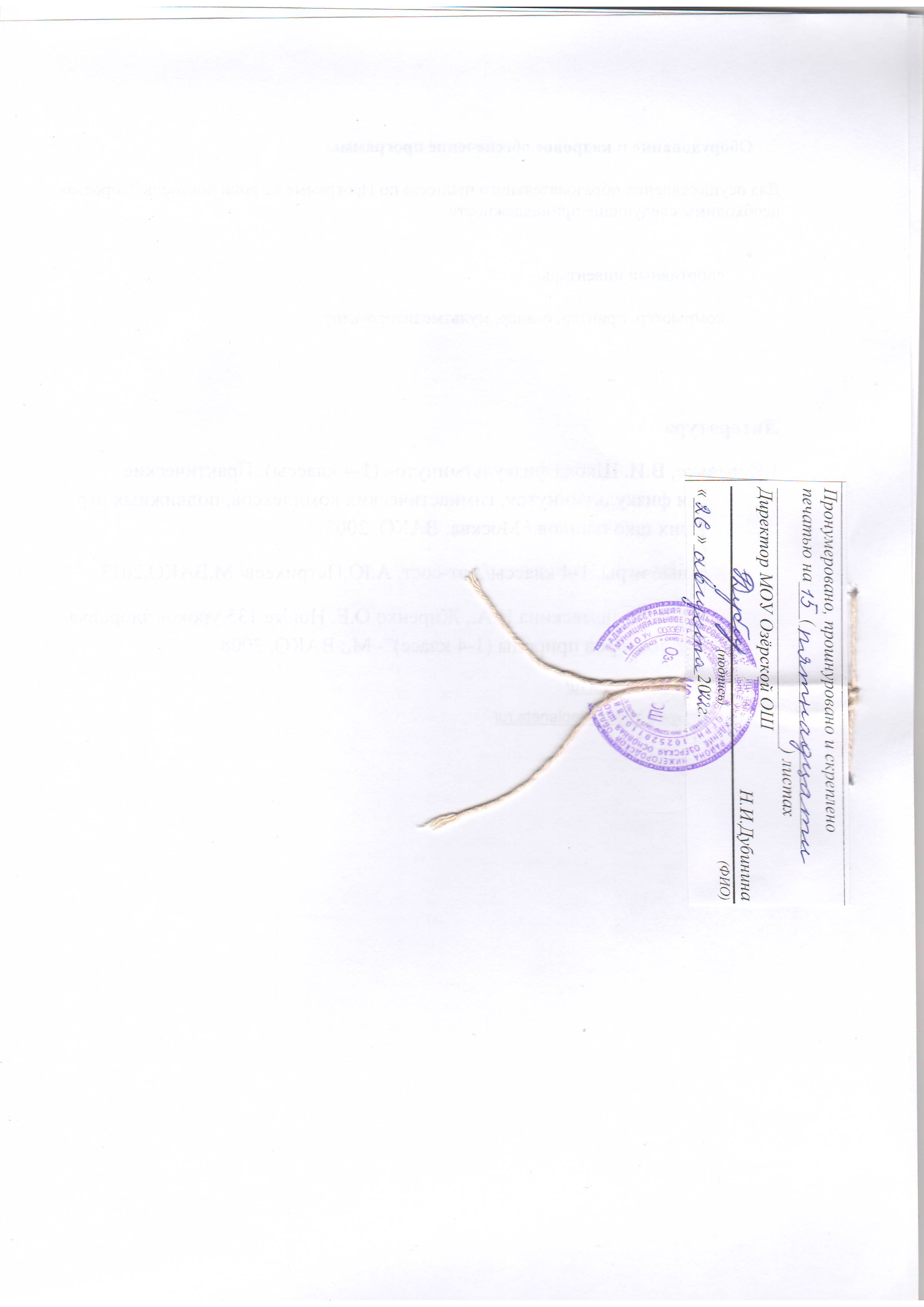 №Тема занятиясодержаниедата
1
Советы доктора Воды.Вступительное слово учителя. Солнце, воздух и вода – наши лучшие друзья. Заучивание слов. Беседа по стихотворению «Мойдодыр». Оздоровительная минутка. Советы доктора Воды. Игра «Доскажи словечко».
2
Друзья Вода и Мыло.Повторение правил доктора Воды. Сказка о микробах. Заучивание слов. Оздоровительная минутка. Игра «Наоборот». Творческая работа.
3
Глаза – главные помощники человека.Беседа об органах зрения. Заучивание слов. Опыт со светом. Гимнастика для глаз. Игра «Полезно – вредно». Правила бережного отношения к зрению.
4
Подвижные игрыЗнакомство с доктором Свежий Воздух. Игры на свежем воздухе. «Мяч в воздухе», «Попрыгунчики», Раз, два, три-беги!» 
5
Чтобы уши слышали.Разыгрывание ситуации. Проведение опытов. Оздоровительная минутка. Правил сохранения слуха.
6
Почему болят зубы.Игра «Угадай-ка!» Рассказ учителя. Анализ ситуации. Знакомство с доктором Здоровые Зубы. Упражнение «Держи осанку». Творческое рисование.
7
Чтобы зубы были здоровыми.Беседа. Знакомство с доктором Здоровая Пища. Упражнение «Спрятанный сахар». Оздоровительная минутка. Зачем человеку зубная щётка? Практическая работа. Разучивание стихотворение. Тест.
8
Как сохранить улыбку красивой.Психологический тренинг «Сотвори солнце в себе». Встреча с доктором Здоровые Зубы. Практические занятия. Оздоровительная минутка. Памятка «Как сохранить зубы». Творческая работа. 
9
Подвижные игрыПодвижные игры на свежем воздухе
10«Рабочие инструменты» человека.Разучивание игр «Медвежья охота», «Совушка», «Не пропусти мяч».
11
Зачем человеку кожаИгра «Угадайка». Встреча с доктором Здоровая Кожа. Проведение опытов. Рассказ учителя. Оздоровительная минутка «Солнышко». Правила ухода за кожей. 
12
Надёжная защита организмаБеседа об органах чувств. Рассказ учителя. Практическая работа. Оздоровительная минутка. Работа по таблице «Строение кожи». Моделирование схемы. Тест.
13
Если кожа поврежденаРассказ учителя о повреждениях кожи. Игра «Можно или нельзя». Оздоровительная минутка «Этюд души». Практическая работа в парах «Как оказать первую помощь?»
14
Подвижные игрыРазучивание игр «Круговые салки», эстафеты со скакалками, «Весёлая эстафета», «Поезд».
15
Питание – необходимое условие для жизни человекаПовторение правил здоровья. Заучивание слов. Встреча с доктором Здоровая Пища. Упражнение для осанки «Гора». Работа по таблице «Органы пищеварения». Игра «Продолжи сказку». 
16
Здоровая пища для всей семьиСоветы доктора Здоровая Пища. Анализ ситуации. Игра «Угадайка». Проведение опыта. Оздоровительная минутка. Игра «Что разрушает здоровье, что укрепляет?». Золотые правила питания.
17
Сон – лучшее лекарствоИгры «Можно - нельзя», «Юный кулинар». Повторение правил здоровья Анализ ситуации. Оздоровительная минутка «Хождение по камушкам», Игра по гигиене сна «Плохо – хорошо». 
18
Какое настроение?Встреча с доктором Любовь. Оздоровительная минутка. Упражнение «Азбука волшебных слов. Тест. 
19
Я пришёл из школыБеседа. Анализ и разыгрывание ситуации. Упражнение «Любишь – не любишь», Рассказ учителя. Оздоровительная минутка. Работа с пословицами. Игра «Закончи рассказ». 
20
Подвижные игрыЗнакомство с доктором Свежий Воздух. Игры на свежем воздухе. «Мяч в воздухе», «Попрыгунчики», Раз, два, три-беги!» 
21-22
Я - ученикОздоровительная минутка «Упражнения животных». Игра «Знаешь ли ты правила?» Творческая работа «Придумай правила». Анализ ситуаций. Чтение и работа по содержанию рассказов М.Кунина «Федя на перемене», «В гардеробе», «В столовой». 
23-24
Вредные привычкиБеседа «Это красивый человек». Игра «Да - нет». Оздоровительная минутка «Деревце». Анализ ситуации. Слово учителя. Заучивание слов. Это нужно запомнить! Практическая работа в парах. 
25
Подвижные игрыРазучивание игр «Золотое зёрнышко», «Не зевай!», «Западня».
26
Скелет – наша опораРассказ учителя. Практическая работа. Оздоровительная минутка «Самомассаж ушей». Это интересно. Правила первой помощи.
27
Осанка – стройная спинаВстреча с доктором Стройная Осанка. Это интересно! Оздоровительная минутка. Работа по таблице. Правила для поддержания правильной осанки. Практические упражнения.
28
Если хочешь быть здоровСказка о микробах. Правила закаливания. Оздоровительная минутка. Практическая работа. Творческая работа. Это интересно! Тест «Здоровый человек – это…» 
29
Правила безопасности на водеРассказ учителя. Знакомство с правилами поведения на воде. Работа по таблицам «Учись плавать». Имитация движений пловца.
30-32
Подвижные игрыПодвижные игры на воздухе.
33-34
Обобщающие уроки «Доктора природы»Встреча с докторами здоровья. Игра-рассуждение «Здоровый человек-это…», Оздоровительная минутка. Игра «Хорошо-плохо». Повторение правил здоровья. Памятка Здоровичков. Анализ ситуаций. Подвижные игры на воздухе.